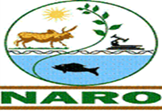 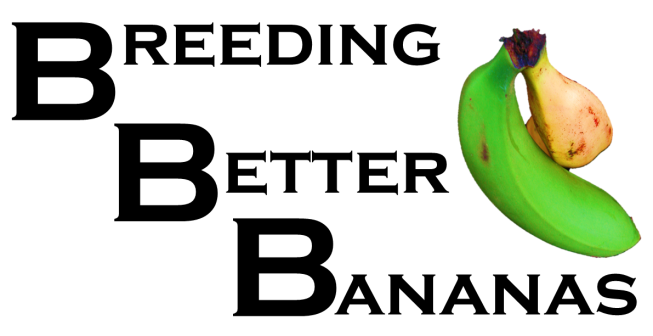 WORK PACKAGE 1 TECHNICAL REPORT FOR THE PROJECT “IMPROVEMENT OF BANANA FOR SMALLHOLDER FARMERS IN THE GREAT LAKES REGION OF AFRICA”REPORTING PERIOD: 01 OCTOBER 2016 – 31 MARCH 20171 Executive SummaryThis report presents the results of progress made by Work Package 1 (WP1) in 2.5 years      (1 October 2015 to 31 MARCH 2017) of implementation of a 5-year project entitled “Improvement of Banana for Smallholder Farmers in the Great Lakes Region of Africa”. WP1 is aimed at increased Matooke and Mchare breeding pipeline performance by a 15-20%, higher production of seeds facilitating larger progeny populations from which to select better performing and more pest and disease resistant hybrids. Its key achievements for the last 2.5 years are 5825 hybrids from 4x-2x crosses, 3461 hybrids from 2x-2x crosses, 173 hybrids from 3x-2x crosses and 185 hybrids from Mchare-2x crosses in early evaluation trials, and 48 hybrid selections to be advanced to the preliminary yield trials. There are over 1000 seedlings in screen houses at IITA and NARO generated across all ploidy levels that are being planted in early evaluation trials. More seeds are being generated across ploidy levels. Research on floral biology and cross-ability in Matooke and Mchare is in progress and has so far shown that use of sucrose solution in pollination increases seed set by 108% compared to the conventional pollination technique.  Prospects for success of this project with these studies and products are high. 2 Primary Outcomes, Intermediate Outcomes, Outputs and MilestonesTable 1 below provides information on the primary outcome, intermediate outcomes, outputs and milestones/targets for WP1 where NARO is the lead partner. Table 1: Framework and results tracker for a work package 1 where NARO is the lead partner 3 Results to Date The results achieved by WP 1 during 1 October 2016 – 31 March 2017 are presented in Table 2Table 2:  Progress for work package 1 during 1 October 2016 – 31 March 20174 Challenges EncounteredNARL lost some of its pollination blocks and EETs by the Uganda Electricity Distribution Company Ltd (UEDCL). Through its ongoing exercise of construction of the electricity power lines to the neighboring countries of Rwanda and Burundi, UEDCL cleared some of the NARL banana pollination blocks and EETs that were under the proposed power lines. The affected blocks comprised of EAHBs, improved diploids and Mchare cultivars covering at least 2.0Ha (Annex 4). The EETs consisted of 4x-2x and 2x-2x crosses covering at least 0.5Ha (Annex 4). Interesting however, the construction of power lines at NARL is now complete and the affected plants are sprouting. Hopefully, within a period of five months all the affected fields will have recovered. Long periods of drought that affected the planting and harvesting of some experiments.5 Lessons LearnedPlanting of more pollination blocks, especially for the more seed fertile parents.Putting in place alternative measures for irrigation/watering project trials to avoid the negative effects of extended droughts. Generally, the overall work plan including timeline was not adjusted. In case the major revisions are thought needed in the general work plan and budget, they will be discussed with the project coordinator in the forthcoming annual project meeting in Uganda.7 Budget SummaryThe budget was made according to the original proposal, without any major adjustments or variances. The summarized and detailed financial reports will be provided by the Finance department of the respective WP1 partners (NARO & IITA).8 Other Relevant Project InformationWork package 1 is making very good progress and moving smoothly as per plan.ANNEXESANNEX 1: Preliminary data on pollen quantity and bunch yield of some diploids in a trial at NARLPollen quantity was assessed on a scale of 0-4 where; 0= no pollen, 1 = very little pollen,       2 = little pollen, 3= moderate pollen, 4 = abundant pollen.Table 1: Pollen quantity and bunch yield of some diploids in a trial at NARLANNEX 2:  Banana genotypes selected from the first project early evaluation trial established in September 2015Table 2: Banana genotypes selected from the first project early evaluation trial established in September 2015HT=Plant height (cm),   GTH= plant girth (cm), NSL= number of green standing leaves, YLS= youngest leaf spotted at flowering, HTTS= height of tallest sucker at flowering, NoS= number of suckers, BWT= bunch weight (kg), HDS= number of hands, FL= fruit length, FC= fruit circumference, NF= number of finger/bunch, NLH= number of leaves at flowering, and DTM=days to bunch maturity. Remark§= Defines the level of acceptance of the test genotypes in terms of pulp colour and sap content compared to Mbwazirume (a local check)      ***** (5 stars) = No sap and deep yellow pulp colour same as that of Mbwazirume      ****  (4 stars) = No sap and yellow pulp colour almost same as that of Mbwazirume      **** (3 stars) =  No sap and yellow colour slightly lighter than that of Mbwazirume      **    (2 stars) =  With little sap and colour slightly lighter than that of Mbwazirume       *     (1 star) =     With a lot of sap and white colourANNEX 3: Studies on pollen quantity and quality for some of the commonly used males at IITA-Arusha POLLEN VIABILITY VARIABILITY AMONG EAST AFRICAN DIPLOIDSQuantity of pollen grains per cultivarViability percentage ANNEX 4: Banana fields cleared by the Uganda Electricity Distribution Company Ltd during the construction of the electricity power line 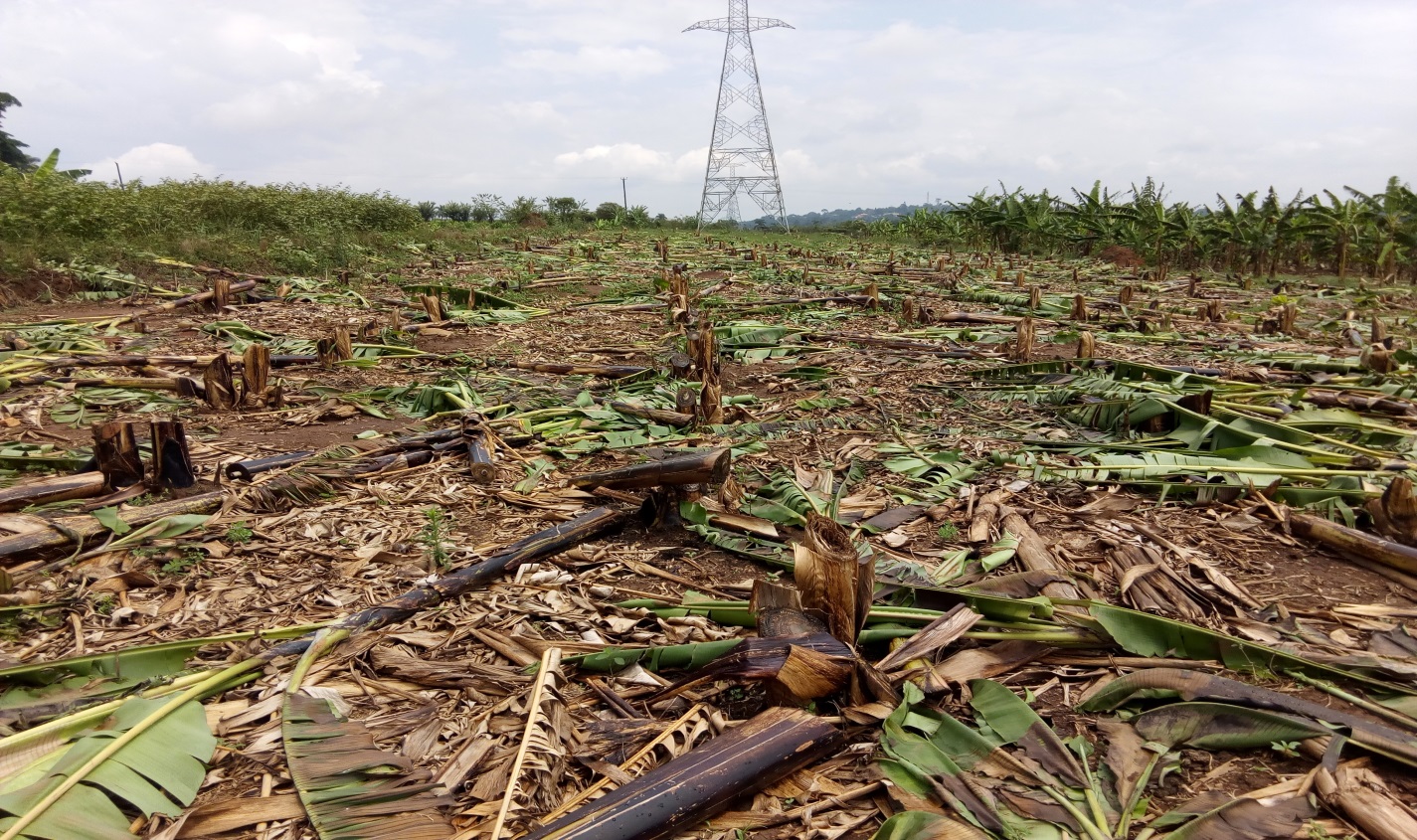 Figure 1: A pollination block of EAHBs and Mchare cultivars cleared of its plants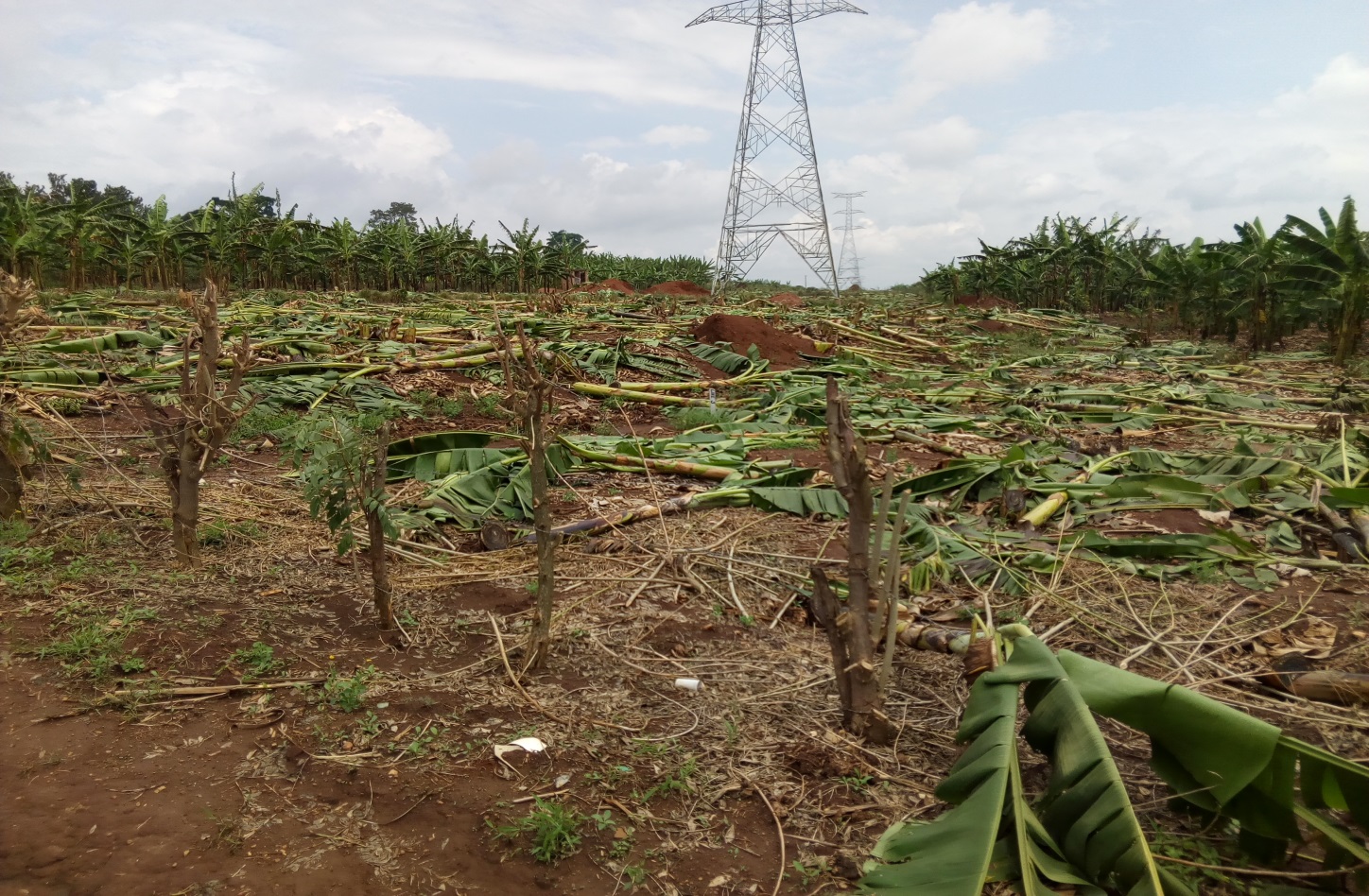 Figure 2: A pollination block of the improved diploids and part of the EET cleared of their plants Primary OutcomeIntermediate OutcomesOutputsTargets/ MilestonesTargets/ MilestonesTargets/ MilestonesTargets/ MilestonesTargets/ MilestonesYEAR 1YEAR 2YEAR 3YEAR 4YEAR 51Matooke and Mchare breeding pipeline performance increased by a 15-20% higher production of seeds facilitating larger progeny populations from which to select better performing and more pest and disease resistant hybrids1.1Profile of female fertile cultivars widened in Matooke and Mchare bananas: from 14 to 37 cultivars1.1.1Floral development stages at and after anthesis characterized in 2 Matoke varieties"Inventory of seed set in Matoke varieties and selection of  2  Matoke  varieties that are already field planted  Floral development stages  in 2 Matoke varieties identified and characterizedPictorial catalogue on flower developmental initiated""Characterisation of floral development stages of 2 Matoke varieties (weekly basis)Pictorial catalogue on flower developmental finalizedMicroscopy: stigma development and pollen tube growth correlated with flower developmental stages""Floral development stages of 2 Matoke varieties characterised at the moment of pollination (daily basis)Microscopy: stigma development and pollen tube growth correlated with flower developmental stages (weekly basis)""Floral development stages of 2 Matoke varieties characterised at  pollination (daily basis)"NA1.1.2Floral development stage at pollination required to obtain maximum seed set and germination determined in 2 Matoke varieties	.NAPreliminary correlation between seed set and flower and stigma developmental stagesIncreased seed set of 10% correlated to specific flower and stigma developmental stagesIncreased seed set of 20% correlated to a specific flower and stigma developmental stage and correlation with the seasonal - varietal effectsSeed germination correlated with bunch maturity and season1.1.3Floral development stages at and after anthesis characterized in 2 Mchare varieties 	"Inventory of seed set in Mchare varieties and selection of 2 varieties for in vitro multiplication and field plantingFloral development stages  in  Mchare in the field collection identified/characterised""Characterisation of floral development stages of 2 Mchare varieties (weekly basis)Pictorial catalogue on flower developmental stages initiated""Characterisation of floral development stages of 2 Mchare varieties (weekly basis)Pictorial catalogue on flower developmental finalizedMicroscopy started  on stigma development and pollen tube growth with simultaneous flower characterisation""Characterisation of floral development stages of 2 Mchare varieties   (at pollination)Completion of microscopic study  on stigma development and pollen tube growth with simultaneous flower characterisation""Characterisation of floral development stages of 2 Mchare varieties (at  pollination)Comparison of Matooke and Mchare flower/stigma/  developmental stages"1.1.4Floral development stage at pollination required to obtain maximum seed set determined in 2 Mchare varieties	NAPreliminary correlation between seed set and flower and stigma developmental stages"Seed set correlated to specific flower and stigma developmental stages"Seed set correlated to a specific flower and stigma developmental stage and correlation with the seasonal - varietal effectsSeed germination correlated with bunch maturity and season1.2		70 diploid hybrids selected with enhanced disease and pest resistance, higher yield and good quality traits 1.2.1At least 60 diploids of the NARO/IITA breeding program catalogued and characterised for pollen fertility, disease and pest resistance, high yield and quality traits	"At least 60 (improved) diploids multiplied in vitro and established for field characterisation in at least 2 locationspreparation of list of descriptors"Progressive characterisation of at least 60 (improved ) diploids for pollen fertility, pest and disease response and agronomic performanceFinal characterisation of  at least 60 (improved ) diploids for pollen fertility, pest and disease response and agronomic performance and in addition a new set of 20 imported improved diploids for characterisationProgressive characterisation of  at least 20 improved diploids for pollen fertility, pest and disease response and agronomic performanceProgressive characterisation of at least 20 improved diploids for pollen fertility, pest and disease response and agronomic performance1.2.2		At least 20 improved diploids from the EMBRAPA and NRCB breeding progams introduced to the NARO/IITA breeding program, characterised for pollen fertility, disease and pest resistance, high yields and quality traits	"At least 20 parthenocarpic diploids identified at EMBRAPA and NRCB, indexed and sent to NARO/IITA.In vitro multiplication started at NARO/IITA""In vitro multiplication and field establishment of at least 20 improved parthenocarpic diploids from EMBRAPA and NRCB"Progressive characterisation of  at least 20 improved parthenocarpic diploids from EMBRAPA and NRCB for pollen fertility, pest and disease response and agronomic performance"Complete characterisation (catalogue)  of  at least 20 improved parthenocarpic diploids from EMBRAPA and NRCB for pollen fertility, pest and disease response and agronomic performanceFirst crosses performed with these 20 diploids as male parents"10 introduced improved diploids integrated in the Matooke and Mchare breeding programme and multiplied for large scale use1.2.3		At least 50 diploid hybrids generated and selected for pollen fertility, disease and pest resistance, high yield and quality traits"At least 40 wild and improved diploids planted in a crossing block for diploid improvementAt least 100 diploids generated from 3x x 2x crosses"Generation, selection and characterisation of 2000 diploid hybrids from inter-diploid and inter-polyploid crossesGeneration, selection and characterisation of 4000 (cumulative) diploid hybrids from inter-diploid and inter-polyploid crossesGeneration, selection and characterisation of 6000 (cumulative) diploid hybrids from inter-diploid and inter-polyploid crossesGeneration, selection and characterisation of 8000 (cumulative) diploid hybrids from inter-diploid and inter-polyploid crosses1.3		95 Matoke hybrids with resistance to pest and diseases, 20-40% higher yield and enhanced consumer acceptability tested 1.3.1		12,000 Matoke hybrids generated							"At least 10 Matoke  varieties and 5 Matoke tetraploids established in large pollination blocks for 4X-2X and 3X-2X crossesAt least 4 other Matooke and 5 tetraploid Matooke multiplied for later crossing""At least 14 Matoke  varieties and 10 Matoke tetraploids established in large pollination blocks for 4X-2X and 3X-2X crosses Progressive generation of 3000 new Matoke hybrids""At least 14 Matoke  varieties and 10 Matoke tetraploids established in large pollination blocks for 4X-2X and 3X-2X crossesProgressive generation of 6000 (cumulative) new Matoke hybrids""At least 14 Matoke  varieties and 10 Matoke tetraploids established in large pollination blocks for 4X-2X and 3X-2X crossesProgressive generation of 9000 (cumulative) new Matoke hybrids""At least 14 Matoke  varieties and 10 Matoke tetraploids established in large pollination blocks for 4X-2X and 3X-2X crossesProgressive generation of 12000 (cumulative) new Matoke hybrids"1.3.2 		At least 12,500 Matoke hybrids evaluated in Early Evaluation Trials (EET) for agronomic performance	Embryo rescue and production of 500 Matoke hybridsEmbryo rescue and production of 3500 Matoke hybridsEmbryo rescue and production of 6500 (cumulative) Matoke hybridsEmbryo rescue and production of 9500 (cumulative) Matoke hybridsEmbryo rescue and production of 12500 (cumulative) Matoke hybrids1.3.3		95 Matoke hybrids from EET evaluated for yield, pest and disease response and consumer acceptability in Preliminary Yield Trials (PYT)		NANAProgressive evaluation of 35 Matoke hybrids selected from EET  for yield and consumer acceptability in PYTProgressive evaluation of 65 (cumulative) Matoke hybrids selected from EET  for yield and consumer acceptability in PYTComplete evaluation of 95 Matoke hybrids selected from EET  for yield and consumer acceptability in PYT1.4		2,400 Mchare hybrids generated and chromosome doubled plants developed	1.4.1 		Generation of Mchare hybrids from crosses with (improved) diploids: 2,400 Mchare seeds 	At least 2 Mchare varieties selected, in vitro multiplied for the establishment of large pollination blocks"Field planting of large pollination blocksFirst pollination and production of Mchare seeds"Progressive generation of 600 Mchare seeds"Field evaluation of Mchare hybridsProgressive generation of 1200 Mchare seeds""Field evaluation of Mchare hybridsProgressive generation of 2400 (cumulative) seeds"1.4.2 		Generation of 200 chromosome-doubled Mchare hybrids "At least 2 Mchare varieties planted as a source of explants for chromosome doubling (see output 11)chromosome doubling initiated"1.4.3 		Generation of Mchare hybrids with chromosome doubled Mchare plants: 200 seeds	NANA100 chromosome doubled lines crossed with improved diploids"Embryo rescue of doubled line crosses and in vitro regeneration200 chromosome doubled lines crossed with improved diploids and selfed""Field evaluation of hybridsEmbryo rescue of doubled line crosses and in vitro regeneration200 chromosome doubled lines crossed with improved diploids and selfed"1.4.4		2,400 Mchare hybrids evaluated in Early Evaluation Trials (EET) for agronomic performance	NANAEarly evaluation trial ( EET) with 600 hybridsEarly evaluation trial ( EET) with 1200 hybridsEarly evaluation trial ( EET) with 2400 hybridsOutputsTargets/ MilestonesProgressVarianceYEAR 31.1.1Floral development stages at and after anthesis characterized in 2 Matoke varieties"Floral development stages of 2 Matoke varieties characterised at the moment of pollination (daily basis)Microscopy: stigma development and pollen tube growth correlated with flower developmental stages (weekly basis)"A video footage of floral development in Enzirabahima and Nakitembe was compiled. Bracts of seed fertile banana varieties open earlier than seed sterile varieties which open later, flowers usually open in evening.  The process of accessing appropriate microscope for this work is underway thus the microscopy work is yet to be done100% achieved – 0% variance.0% achieved– 100% variance to be achieved by  October 20171.1.2Floral development stage at pollination required to obtain maximum seed set and germination determined in 2 Matoke varieties	.Increased seed set of 10% correlated to specific flower and stigma developmental stagesField studies on Enzirabahima and Nakitembe flowers, especially on the patterns of seed set have shown that the stigma can be more receptive before flower opening and seed set occurs mostly in lower handsThe use of sucrose solution in pollination has also been shown to increase seed set by 108% compared to the conventional pollination technique.90 % achieved – 10 % variance expected to be achieved by October 2017.1.1.3Floral development stages at and after anthesis characterized in 2 Mchare varieties 	"Characterisation of floral development stages of 2 Mchare varieties (weekly basis)Pictorial catalogue on flower developmental finalizedMicroscopy started  on stigma development and pollen tube growth with simultaneous flower characterisation"A video footage of floral development in Mulelembo and Mshale cv. was compiled. Bracts of seed fertile banana varieties open earlier than seed sterile varieties which open later, flowers usually open in evening.  Pictorial data collection of floral development characteristic in Mulelembo and Mshale cv. Is ongoing.The process of accessing appropriate microscope for this work is underway thus the microscopy work is yet to be done100% achieved – 0% variance.60% achieved– 40% variance to be achieved by  October 20170% achieved– 100% variance to be achieved by  October 20171.1.4Floral development stage at pollination required to obtain maximum seed set determined in 2 Mchare varieties	"Seed set correlated to specific flower and stigma developmental stages"Field studies on Mulelembo and Mshale cv flowers, especially on the patterns of seed set and the time stigmas are most receptive before flower opening.  More observations are being made.60% achieved– 40% variance to be achieved by  October 20171.2.1At least 60 diploids of the NARO/IITA breeding program catalogued and characterised for pollen fertility, disease and pest resistance, high yield and quality traits	Final characterisation of  at least 60 (improved ) diploids for pollen fertility, pest and disease response and agronomic performance and in addition a new set of 20 imported improved diploids for characterisationData collection on agronomic, pest and disease resistance traits and pollen fertility on 30 diploids planted in progress. Partial data pollen quantity and yield of some diploids are shown in Annex 1.  Collection of data continues for the next two ratoons.65% achieved- 35% variance to be achieved by March 2018. 1.2.2		At least 20 improved diploids from the EMBRAPA and NRCB breeding progams introduced to the NARO/IITA breeding program, characterised for pollen fertility, disease and pest resistance, high yields and quality traits	Progressive characterisation of  at least 20 improved parthenocarpic diploids from EMBRAPA and NRCB for pollen fertility, pest and disease response and agronomic performance20 parthonocarpic diploids received from EMBRAPA were multiplied invitro and have just been weaned.80% achieved- 20% variance to be achieved by September 2017 upon planting of characterization trials.1.2.3		At least 50 diploid hybrids generated and selected for pollen fertility, disease and pest resistance, high yield and quality traitsGeneration, selection and characterisation of 4000 (cumulative) diploid hybrids from inter-diploid and inter-polyploid crosses3461 hybrids were generated from inter-diploid crosses are in EETs being evaluated for pollen quantity and quality. 87% achieved- 13 % variance to be achieved through continued inter-diploid and inter-polyploid crosses.  1.3.1		12,000 Matoke hybrids generated							"At least 14 Matoke  varieties and 10 Matoke tetraploids established in large pollination blocks for4X-2X and 3X-2X crossesProgressive generation of 6000 (cumulative) new Matoke hybrids"15 matooke varieties were planted in large pollination blocks (6.0 ha) at IITA-Sendusu and NARO-Kawanda.  The matooke varieties planted are: Bitambi, Entukura, Enzirabahima, Nakyetengu, Kabucuragye, Kazirakwe, Nakabururu, Nakasabira, Nakawere, Nakayonga, Namande, Namwezi, Nfuuka, Rwambarara and Tereza.10 matooke tetraploids were planted in large pollination blocks (1.0 ha) at NARO-Kawanda. The tetraploids planted are 917K-2, 660K-1, 222K-1, 401K-1, 376K-1, 1201K-1, 1411K-1, 199K-3, 1438k-1 & 365K-1Preliminary analyses made for seed set in the above 15 matooke varieties have shown that most seeds are extracted from, Nakyetengu, Nakawere, Nakasabira, Enzirabahima, Nakabururu. We suggest that these five matooke hybrids be focused on for further pollinations. 173 hybrids from 3x-2x crosses already planted in EETs. -5825 hybrids from 4x-2x crosses already planted in EETs100% achieved. 100% achieved. 99.9% achieved – 0.1% variance to be achieved as more matooke hybrid seeds are being generated.1.3.2 		At least 12,500 Matoke hybrids evaluated in Early Evaluation Trials (EET) for agronomic performance	Embryo rescue and production of 6500 (cumulative) Matoke hybridsThe cumulative number of matooke hybrid seeds produced  over the past 2.5 years 3x -2x = 23964x - 2x = 149,265The cumulative number of embryos cultured over the past 2.5 years: 3x -2x = 12814x - 2x = 101784100% achieved. 1.3.3		95 Matoke hybrids from EET evaluated for yield, pest and disease response and consumer acceptability in Preliminary Yield Trials (PYT)		Progressive evaluation of 35 Matoke hybrids selected from EET  for yield and consumer acceptability in PYT48 Matoke hybrids were selected from EET for PYT evaluation (details of 41 hybrids are shown  in Annex 2)142% achieved.1.4.1 		Generation of Mchare hybrids from crosses with (improved) diploids: 2,400 Mchare seeds 	Progressive generation of 600 Mchare seeds185 hybrids from Mchare-2x are under evaluation EETs.577 Seeds of Mchare were generated.Studies on pollen quantity and quality for some of the commonly used males were done and are shown in ANNEX 3.23 % achieved – 77% variance to be achieved by 2018.1.4.2 		Generation of 200 chromosome-doubled Mchare hybrids NA1.4.3 		Generation of Mchare hybrids with chromosome doubled Mchare plants: 200 seeds	100 chromosome doubled lines crossed with improved diploidsChromosome doubling work for Mchare varieties at NARL has generated the following number of plants: Mlelembo=12, Hutishamba=4, Mshale=7, and Nshonowa=2 (These are yet to be planted in a pollination block).50% achieved- 50 variance to be achieved by March 20181.4.4		2,400 Mchare hybrids evaluated in Early Evaluation Trials (EET) for agronomic performance	Early evaluation trial ( EET) with 600 hybridsNot yet done0% achieved-100% to be achieved by 2019. GenotypePollen QuantityScore on scale 1-4Bunch weight (kg)(Kg)02145/13201.0 ± 0.53.0 ± 1.210191.0 ± 0.32.0 ± 0.811192.7 ± 0.31.6 ± 0.516032.4 ± 0.21.4 ± 0.417022.6 ± 0.22.4 ± 0.4201087-33.0 ± 0.82.0 ± 1.7201087-42.0 ± 0.85.0 ± 1.722154.0 ± 0.52.5 ± 1.222162.8 ± 0.32.5 ± 0.727102.5 ± 0.33.3 ± 0.75265-11.4 ± 0.22.7 ± 0.57197-22.8 ± 0.36.1 ± 0.6TMB2x8075-73.6 ± 0.23.8 ± 0.481k3.1 ± 0.22.7 ± 0.59192.0 ± 0.83.0 ± 1.7F1C4N2.6 ± 0.31.7 ± 0.6UZAKAN1.0 ± 0.59.5 ± 1.2Kasaska2.0 ± 0.81.0 ± 1.7Khaithoungruang2.5 ± 0.42.8 ± 0.8Makyungwe1.0 ± 0.47.8 ± 0.8SH31422.0 ± 0.57.0 ± 1.2TMB2x5105-12.2 ± 0.33.4 ± 0.8TMB2x61422.0 ± 0.42.5 ± 0.8TMB2x91722.0 ± 0.42.2 ± 0.8TUU GIA1.2 ± 0.34.8 ± 0.8Yalim1.0 ± 0.55.0 ± 1.2Zebrina GF1.4 ± 0.32.2 ±  0.8Calcut43.9 ± 0.32.4 ± 0.6Mlelembo1.0 ± 0.59.0 ± 1.2Mean2.6 ± 0.53.6 ±1 .4No.Genotype CodeCrossHTGTHNSLYLSHTTSNoSBWTHDSFLFCNFNLHDTMRemark§ 110/569-10365K-1x402240397514089796980*210/569-15365K-1x402195381091606861211860184****310/574-3199K-1x402210418712046687860147****410/579-11411K-1x290519536991504147149964196*****510/579-21411K-1x290519536121116061271211863196****610/579-31411K-1x290520036131119541061211902196****710/579-41411K-1x2905220401081404127121198463*****810/585-6401K-1x40224545118140320815131232164****910/585-7401K-1x402240408615028812101010150*1010/585-8401K-1x402220369610039813101090147***1110/595-1199K-3x40223032971902861311980138****1210/601-21154K-1x4022103512930114916111253133****1310/601-51154K-1x40220436119-01261313892-****1410/601-71154K-1x402210498715071061411980175****1510/669-241411K-1x4022004012101708541010480175*****1610/669-381411K-1x4022103914816051081311882168****1710/669-51411K-1x402210431510160911713111081175*1810/669-621411K-1x40225044971508771311980175**1910/669-831411K-1x40221039951407671110892164**2010/669-851411K-1x40219038951607881211881171**2110/671-5376Kx40221033851454861310660182**2210/672-1401Kx40221530651806771211970147***2310/672-2401Kx402-----01061310873-****2410/672-4401Kx402155311091306651211550174*****2510/672-5401Kx4021803412101005771210490189***2610/672-8401Kx402210371191656761210871161****2710/686-12365Kx4022002999140656109760163****2810/687-5660K-1x716220308618045514101080147***2910/689-5660K-1x29051754015131353741411541161***3010/689-7660K-1x290519539991506641310511196***3110/700-10660K-1x71625040119170315616131061167***3210/700-12660K-1x716155301111101651310600140***3310/700-14660K-1x716260357617061071411940168****3410/700-17660K-1x716152381391304651111541147***3510/700-18660K-1x71619038971607651310510160**3610/700-20660K-1x716-----0861110870-****3710/700-8660K-1x7162404011920068613111030154*****3810/702-2199K-3x290520039121215061261411910182*3910/669-321411K-1x402170327514048711101030180***4010/601-11154K-1x402170361010110310714131022171****4110/601-31154K-1x40216737119112411913121183168****42MbwazirumeN/A219.146.28.76.5143.22.57.85.614.011.585.03.797.5**Mean205.437.410.18.2143.24.58.96.412.610.687.81.0162.4S.D27.04.52.22.137.32.33.11.21.61.320.51.326.1CV (%)13.112.121.525.826.05.434.919.012.810.623.4127.816.1QuantityQuantityQuantityQuantitySDCultivarslide 1slide 2slide 3averageMalesC434250339073249433550930.5Pisang Pahang32124311073219031807607.1CV rose29367289072934529206259.5Trucanta25781257212498025494446.1Zebrina GF8930872084478699242.2Borneo257843612336430327796059.8MchareHuti white592057905810584070Huti green4324391243984211261.9Mshare laini5265487649975046199.2Mchale mlelembo2757285824122675233.9Akondro mainty3260317826453028333.9Makyugu I0000Ijihu inkundu0000CultivarViability (%)Viability (%)Viability (%)Viability (%)Viability (%)Viability (%)Viability (%)slide 1slide 1slide 2slide 2slide 3slide 3AverageSDMalesC476.480.184.380.478.676.679.44.6Pisang Pahang67.380.180.974.378.670.675.35.CV rose56.756.450.152.65246.752.43.8Trucanta68.96782.664.67274.371.55.8Zebrina GF31.618.823.6202722.623.94.3Borneo8368.978.676.481.684.878.95.2MchareHuti white68.356.765.867.970.776.467.65.9Huti green28.625.338.530.24346.335.357.8Mshare laini5348.346.748.46662.454.137.4Mchale mlelembo46.732.836.435.641.644.639.65Akondro mainty12.618.731.334.328.927.325.59.5Makyugu I0000000Ijihu inkundu0000000